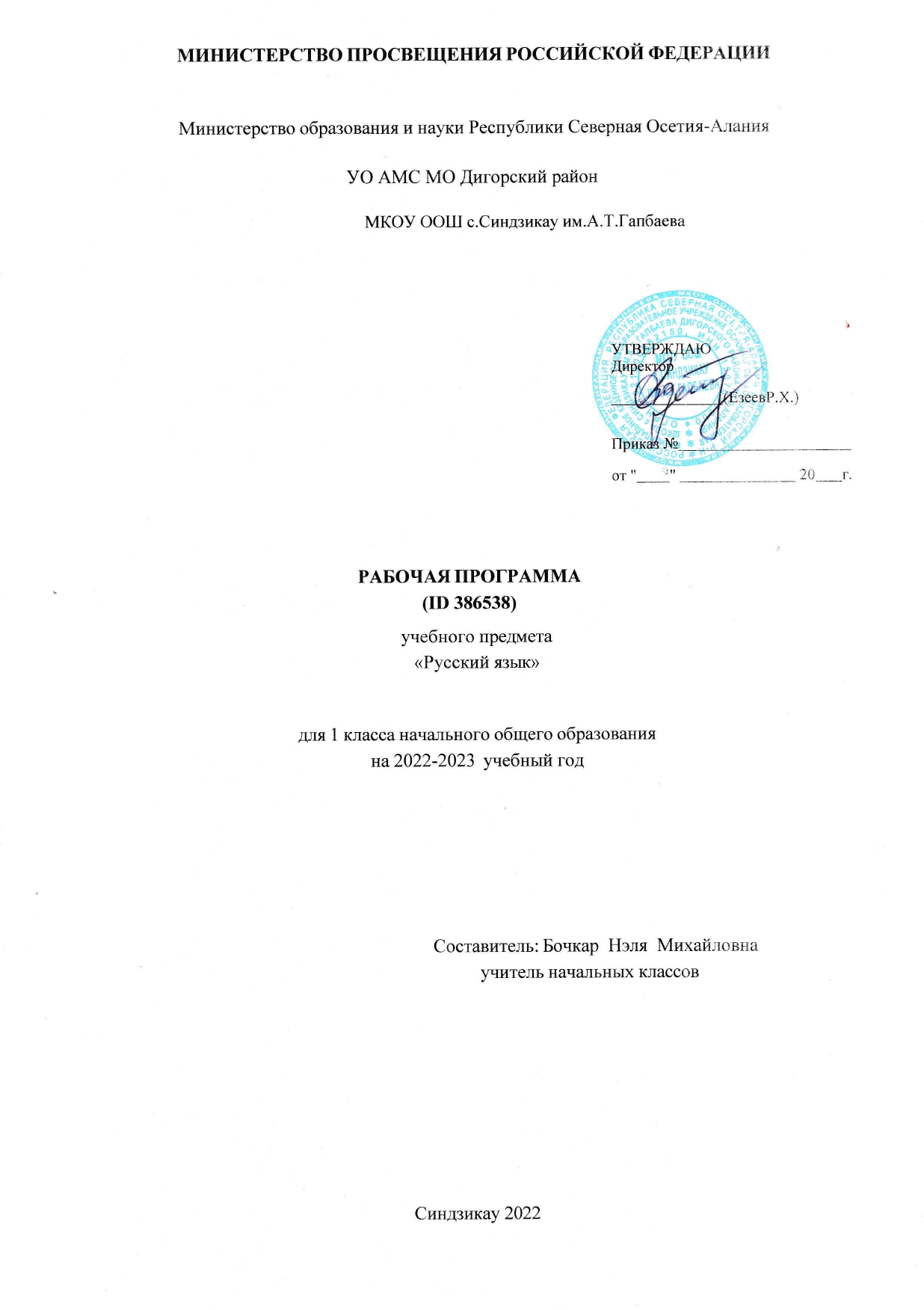 ПОЯСНИТЕЛЬНАЯ ЗАПИСКАРабочая программа учебного предмета «Русский язык» для обучающихся 1 классов на уровне начального общего образования составлена на основе Требований к результатам освоения программы начального общего образования Федерального государственного образовательного стандарта начального общего образования (далее — ФГОС НОО), а также ориентирована на целевые приори‐ теты, сформулированные в Примерной программе воспитания.ОБЩАЯ ХАРАКТЕРИСТИКА УЧЕБНОГО ПРЕДМЕТА "РУССКИЙ ЯЗЫК"Русский язык является основой всего процесса обучения в начальной школе, успехи в его изучении во многом определяют результаты обучающихся по другим предметам. Русский язык как средство познания действительности обеспечивает развитие интеллектуальных и творческих способностей младших школьников, формирует умения извлекать и анализировать информацию из различных текстов, навыки самостоятельной учебной деятельности. Предмет «Русский язык» обладает значительным потенциалом в развитии функциональной грамотности младших школьников, особенно таких её компонентов, как языковая, коммуникативная, читательская, общекультурная и социальная грамотность. Первичное знакомство с системой русского языка, богатством его выразительных возможностей, развитие умения правильно и эффективно использовать русский язык в различных сферах и ситуациях общения способствуют успешной социализации младшего школьника. Русский язык, выполняя свои базовые функции общения и выражения мысли, обеспечивает межличностное и социальное взаимодействие, участвует в формировании самосознания и мировоззрения личности, является важнейшим средством хранения и передачи информации, культурных традиций, истории русского народа и других народов России. Свободное владение языком, умение выбирать нужные языковые средства во многом определяют возможность адекватного самовыражения взглядов, мыслей, чувств, проявления себя в различных жизненно важных для человека областях. Изучение русского языка обладает огромным потенциалом присвоения традиционных социокультурных и духовнонравственных ценностей, принятых в обществе правил и норм поведения, в том числе речевого, что способствует формированию внутренней позиции личности. Личностные достижения младшего школьника непосредственно связаны с осознанием языка как явления национальной культуры, пониманием связи языка и мировоззрения народа. Значимыми личностными результатами являются развитие устойчивого познавательного интереса к изучению русского языка, формирование ответственности за сохранение чистоты русского языка. Достижение этих личностных результатов — длительный процесс, разворачивающийся на протяжении изучения содержания предмета.Центральной идеей конструирования содержания и планируемых результатов обучения является признание равной значимости работы по изучению системы языка и работы по совершенствованию речи младших школьников. Языковой материал призван сформировать первоначальные представления о структуре русского языка, способствовать усвоению норм русского литературного языка, орфографических и пунктуационных правил. Развитие устной и письменной речи младших школьников направлено на решение практической задачи развития всех видов речевой деятельности, отработку навыков использования усвоенных норм русского литературного языка, речевых норм и правил речевого этикета в процессе устного и письменного общения. Ряд задач по совершенствованию речевой деятельности решаются совместно с учебным предметом «Литературное чтение».Общее число часов, отведённых на изучение «Русского языка», в 1 классе — 165 ч.ЦЕЛИ ИЗУЧЕНИЯ УЧЕБНОГО ПРЕДМЕТА "РУССКИЙ ЯЗЫК"В начальной школе изучение русского языка имеет особое значение в развитии младшего школьника. Приобретённые им знания, опыт выполнения предметных и универсальных действий на материале русского языка станут фундаментом обучения в основном звене школы, а также будут востребованы в жизни.Изучение русского языка в начальной школе направлено на достижение следующих целей:приобретение младшими школьниками первоначальных представлений о многообразии языков и культур на территории Российской Федерации, о языке как одной из главных духовно‐ нравственных ценностей народа; понимание роли языка как основного средства общения; осознание значения русского языка как государственного языка Российской Федерации; пони‐ мание роли русского языка как языка межнационального общения; осознание правильной устной и письменной речи как показателя общей культуры человека;овладение основными видами речевой деятельности на основе первоначальных представлений о нормах современного русского литературного языка: аудированием, говорением, чтением, письмом;овладение первоначальными научными представлениями о системе русского языка: фонетике, графике, лексике, морфемике, морфологии и синтаксисе; об основных единицах языка, их признаках и особенностях употребления в речи; использование в речевой деятельности норм современного русского литературного языка (орфоэпических, лексических, грамматических, орфографических, пунктуационных) и речевого этикета;развитие функциональной грамотности, готовности к успешному взаимодействию с изменяющимся миром и дальнейшему успешному образованию                                            СОДЕРЖАНИЕ УЧЕБНОГО ПРЕДМЕТАОбучение грамоте Развитие речиСоставление небольших рассказов повествовательного характера по серии сюжетных картинок, материалам собственных игр, занятий, наблюдений. Понимание текста при его прослушивании и при самостоятельном чтении вслух.Слово и предложениеРазличение слова и предложения. Работа с предложением: выделение слов, изменение их порядка. Восприятие слова как объекта изучения, материала для анализа. Наблюдение над значением слова.ФонетикаЗвуки речи. Единство звукового состава слова и его значения. Установление последовательности звуков в слове и количества звуков. Сопоставление слов, различающихся одним или несколькими звуками. Звуковой анализ слова, работа со звуковыми моделями: построение модели звукового состава слова, подбор слов, соответствующих заданной модели. Различение гласных и согласных звуков, гласных ударных и безударных, согласных твёрдых и мягких, звонких и глухих. Определение места ударения. Слог как минимальная произносительная единица. Количество слогов в слове.Ударный слог.ГрафикаРазличение звука и буквы: буква как знак звука. Слоговой принцип русской графики. Буквы гласных как показатель твёрдости — мягкости согласных звуков. Функции букв е, ё, ю, я. Мягкий знак как показатель мягкости предшествующего со гласного звука в конце слова. Последовательность букв в русском алфавите.ЧтениеСлоговое чтение (ориентация на букву, обозначающую гласный звук). Плавное слоговое чтение и чтение целыми словами со скоростью, соответствующей индивидуальному темпу. Чтение с интонациями и паузами в соответствии со знаками препинания. Осознанное чтение слов, словосочетаний, предложений. Выразительное чтение на материале небольших прозаических текстов и стихотворений. Орфоэпическое чтение (при переходе к чтению целыми словами). Орфографическое чтение (проговаривание) как средство самоконтроля при письме под диктовку и при списывании.ПисьмоОриентация на пространстве листа в тетради и на пространстве классной доски. Гигиенические требования, которые необходимо соблюдать во время письма.Начертание письменных прописных и строчных букв. Письмо букв, буквосочетаний, слогов, слов, предложений с соблюдением гигиенических норм. Письмо разборчивым, аккуратным почерком. Письмо под диктовку слов и предложений, написание которых не расходится с их произношением. Приёмы и последовательность правильного списывания текста. Функция небуквенных графических средств: пробела между словами, знака переноса.Орфография и пунктуацияПравила правописания и их применение: раздельное написание слов; обозначение гласных после шипящих в сочетаниях жи, ши (в положении под ударением), ча, ща, чу, щу; прописная буква в начале предложения, в именах собственных (имена людей, клички животных); перенос слов по слогам без стечения согласных; знаки препинания в конце предложения.СИСТЕМАТИЧЕСКИЙ КУРСОбщие сведения о языкеЯзык как основное средство человеческого общения. Цели и ситуации общения.ФонетикаЗвуки речи. Гласные и согласные звуки, их различение. Ударение в слове. Гласные ударные и безударные. Твёрдые и мягкие согласные звуки, их различение. Звонкие и глухие согласные звуки, их различение. Согласный звук [й’] и гласный звук [и]. Шипящие [ж], [ш], [ч’], [щ’]. Слог. Количество слогов в слове. Ударный слог. Деление слов на слоги (простые случаи, без стечения согласных).ГрафикаЗвук и буква. Различение звуков и букв. Обозначение на письме твёрдости согласных звуков буквами а, о, у, ы, э; слова с буквой э. Обозначение на письме мягкости согласных звуков буквами е, ё, ю, я, и. Функции букв е, ё, ю, я. Мягкий знак как показатель мягкости предшествующего согласного звука в конце слова. Установление соотношения звукового и буквенного состава слова в словахтипа стол, конь. Небуквенные графические средства: пробел между словами, знак переноса. Русский алфавит: правильное название букв, их последовательность. Использование алфавита для упорядочения списка слов.ОрфоэпияПроизношение звуков и сочетаний звуков, ударение в словах в соответствии с нормами современного русского литературного языка (на ограниченном перечне слов, отрабатываемом в учеб‐ нике).ЛексикаСлово как единица языка (ознакомление). Слово как название предмета, признака предмета, действия предмета (ознакомление). Выявление слов, значение которых требует уточнения.СинтаксисПредложение как единица языка (ознакомление). Слово, предложение (наблюдение над сходством и различием). Установление связи слов в предложении при помощи смысловых вопросов.Восстановление деформированных предложений. Составление предложений из набора форм слов.Орфография и пунктуацияПравила правописания и их применение:раздельное написание слов в предложении;прописная буква в начале предложения и в именах собственных: в именах и фамилиях людей, кличках животных;перенос слов (без учёта морфемного членения слова);гласные после шипящих в сочетаниях жи, ши (в положении под ударением), ча, ща, чу, щу;сочетания чк, чн;слова с непроверяемыми гласными и согласными (перечень слов в орфографическом словаре учебника);знаки препинания в конце предложения: точка, вопросительный и восклицательный знаки. Алгоритм списывания текста.Развитие речиРечь как основная форма общения между людьми. Текст как единица речи (ознакомление). Ситуация общения: цель общения, с кем и где происходит общение. Ситуации устного общения(чтение диалогов по ролям, просмотр видеоматериалов, прослушивание аудиозаписи). Нормы речевого этикета в ситуациях учебного и бытового общения (приветствие, прощание, извинение, благодарность, обращение с просьбой).ПЛАНИРУЕМЫЕ ОБРАЗОВАТЕЛЬНЫЕ РЕЗУЛЬТАТЫИзучение русского языка в 1 классе направлено на достижение обучающимися личностных, метапредметных и предметных результатов освоения учебного предмета.ЛИЧНОСТНЫЕ РЕЗУЛЬТАТЫВ результате изучения предмета «Русский язык» в начальной школе у обучающегося будут сформированы следующие личностные новообразованиягражданско-патриотического воспитания:становление ценностного отношения к своей Родине — России, в том числе через изучение русского языка, отражающего историю и культуру страны;осознание своей этнокультурной и российской гражданской идентичности, понимание роли русского языка как государственного языка Российской Федерации и языка межнационального общения народов России;сопричастность к прошлому, настоящему и будущему своей страны и родного края, в том числе через обсуждение ситуаций при работе с художественными произведениями;уважение к своему и другим народам, формируемое в том числе на основе примеров из художественных произведений;первоначальные представления о человеке как члене общества, о правах и ответственности, уважении и достоинстве человека, о нравственноэтических нормах поведения и правилах межличностных отношений, в том числе отражённых в художественных произведениях;духовно-нравственного воспитания:признание индивидуальности каждого человека с опорой на собственный жизненный и читательский опыт;проявление сопереживания, уважения и доброжелатель ности, в том числе с использованием адекватных языковых средств для выражения своего состояния и чувств;неприятие любых форм поведения, направленных на причинение физического и морального вреда другим людям (в том числе связанного с использованием недопустимых средств языка);эстетического воспитания:уважительное отношение и интерес к художественной культуре, восприимчивость к разным видам искусства, традициям и творчеству своего и других народов;стремление к самовыражению в разных видах художественной деятельности, в том числе в искусстве слова; осознание важности русского языка как средства общения и самовыражения;физического воспитания, формирования культуры здоровья и эмоционального благополучия:соблюдение правил здорового и безопасного (для себя и других людей) образа жизни в окружающей среде (в том числе информационной) при поиске дополнительной информации в процессе языкового образования;бережное отношение к физическому и психическому здоровью, проявляющееся в выборе приемлемых способов речевого самовыражения и соблюдении норм речевого этикета и правил общения;трудового воспитания:осознание ценности труда в жизни человека и общества (в том числе благодаря примерам из художественных произведений), ответственное потребление и бережное отношение к результатам труда, навыки участия в различных видах трудовой деятельности, интерес к различным профессиям, возникающий при обсуждении примеров из художественных произведений;экологического воспитания:бережное отношение к природе, формируемое в процессе работы с текстами;неприятие действий, приносящих ей вред;ценности научного познания:первоначальные представления о научной картине мира (в том числе первоначальные представления о системе языка как одной из составляющих целостной научной картины мира);познавательные интересы, активность, инициативность, любознательность и самостоятельность в познании, в том числе познавательный интерес к изучению русского языка, активность и самостоятельность в его познании.МЕТАПРЕДМЕТНЫЕ РЕЗУЛЬТАТЫВ результате изучения предмета «Русский язык» в начальной школе у обучающегося будут сформированы следующие познавательные универсальные учебные действия.Базовые логические действия:сравнивать различные языковые единицы (звуки, слова, предложения, тексты), устанавливать основания для сравнения языковых единиц (частеречная принадлежность, грамматический признак, лексическое значение и др.); устанавливать аналогии языковых единиц;объединять объекты (языковые единицы) по определённому признаку;определять существенный признак для классификации языковых единиц (звуков, частей речи, предложений, текстов); классифицировать языковые единицы;находить в языковом материале закономерности и противоречия на основе предложенного учителем алгоритма наблюдения; анализировать алгоритм действий при работе с языковыми единицами, самостоятельно выделять учебные операции при анализе языковых единиц;выявлять недостаток информации для решения учебной и практической задачи на основе предложенного алгоритма, формулировать запрос на дополнительную информацию;устанавливать причинноследственные связи в ситуациях наблюдения за языковым материалом, делать выводы.Базовые исследовательские действия:с помощью учителя формулировать цель, планировать изменения языкового объекта, речевой ситуации;сравнивать несколько вариантов выполнения задания, выбирать наиболее подходящий (на основе предложенных критериев);проводить по предложенному плану несложное лингвистическое мини-исследование, выполнять по предложенному плану проектное задание;формулировать выводы и подкреплять их доказательствами на основе результатов проведённого наблюдения за языковым материалом (классификации, сравнения, исследования); формулировать с помощью учителя вопросы в процессе анализа предложенного языкового материала;прогнозировать возможное развитие процессов, событий и их последствия в аналогичных или сходных ситуациях.Работа с информацией:выбирать источник получения информации: нужный словарь для получения запрашиваемой информации, для уточнения;согласно заданному алгоритму находить представленную в явном виде информацию в предложенном источнике: в словарях, справочниках;распознавать достоверную и недостоверную информацию самостоятельно или на основании предложенного учителем способа её проверки (обращаясь к словарям, справочникам, учебнику);соблюдать с помощью взрослых (педагогических работников, родителей, законныхпредставителей) правила информационной безопасности при поиске информации в Интернете (информации о написании и произношении слова, о значении слова, о происхождении слова, о синонимах слова);анализировать и создавать текстовую, видео, графическую, звуковую информацию в соответствии с учебной задачей;понимать лингвистическую информацию, зафиксированную в виде таблиц, схем; самостоятельно создавать схемы, таблицы для представления лингвистической информации.К концу обучения в начальной школе у обучающегося формируются коммуникативныеуниверсальные учебные действияОбщение:воспринимать и формулировать суждения, выражать эмоции в соответствии с целями и условиями общения в знакомой среде;проявлять уважительное отношение к собеседнику, соблюдать правила ведения диалоги и дискуссии;признавать возможность существования разных точек зрения;корректно и аргументированно высказывать своё мнение;строить речевое высказывание в соответствии с поставленной задачей;создавать устные и письменные тексты (описание, рассуждение, повествование) в соответствии с речевой ситуацией;готовить небольшие публичные выступления о результатах парной и групповой работы, о результатах наблюдения, выполненного мини-исследования, проектного задания;подбирать иллюстративный материал (рисунки, фото, плакаты) к тексту выступления.К концу обучения в начальной школе у обучающегося формируются регулятивные универсальные учебные действия.Самоорганизация:планировать действия по решению учебной задачи для получения результата;выстраивать последовательность выбранных действий.Самоконтроль:устанавливать причины успеха/неудач учебной деятельности;корректировать свои учебные действия для преодоления речевых и орфографических ошибок;соотносить результат деятельности с поставленной учебной задачей по выделению, характеристике, использованию языковых единиц;находить ошибку, допущенную при работе с языковым материалом, находить орфографическую и пунктуационную ошибку;сравнивать результаты своей деятельности и деятельности одноклассников, объективно оценивать их по предложенным критериям.Совместная деятельность:формулировать краткосрочные и долгосрочные цели (индивидуальные с учётом участия в коллективных задачах) в стандартной (типовой) ситуации на основе предложенного учителем формата планирования, распределения промежуточных шагов и сроков;принимать цель совместной деятельности, коллективно строить действия по её достижению: распределять роли, договариваться, обсуждать процесс и результат совместной работы;проявлять готовность руководить, выполнять поручения, подчиняться, самостоятельно разрешать конфликты;ответственно выполнять свою часть работы;оценивать свой вклад в общий результат;выполнять совместные проектные задания с опорой на предложенные образцы.ПРЕДМЕТНЫЕ РЕЗУЛЬТАТЫК концу обучения в первом классе обучающийся научится:различать слово и предложение; вычленять слова из предложений;вычленять звуки из слова;различать гласные и согласные звуки (в том числе различать в слове согласный звук [й’] и гласный звук [и]);различать ударные и безударные гласные звуки;различать согласные звуки: мягкие и твёрдые, звонкие и глухие (вне слова и в слове);различать понятия «звук» и «буква»;определять количество слогов в слове; делить слова на слоги (простые случаи: слова без стечения согласных); определять в слове ударный слог;обозначать на письме мягкость согласных звуков буквами е, ё, ю, я и буквой ь в конце слова;правильно называть буквы русского алфавита; использовать знание последовательности букв русского алфавита для упорядочения небольшого списка слов;писать аккуратным разборчивым почерком без искажений прописные и строчные буквы, соединения букв, слова;применять изученные правила правописания: раздельное написание слов в предложении; знаки препинания в конце предложения: точка, вопросительный и восклицательный знаки; прописная буква в начале предложения и в именах собственных (имена, фамилии, клички животных); перенос слов по слогам (простые случаи: слова из слогов типа «согласный + гласный»); гласные после шипящих в сочетаниях жи, ши (в положении под ударением), ча, ща, чу, щу; непроверяемые гласные и согласные (перечень слов в орфографическом словаре учебника);правильно списывать (без пропусков и искажений букв) слова и предложения, тексты объёмом не более 25 слов;писать под диктовку (без пропусков и искажений букв) слова, предложения из 3—5 слов, тексты объёмом не более 20 слов, правописание которых не расходится с произношением;находить и исправлять ошибки на изученные правила, описки;понимать прослушанный текст;читать вслух и про себя (с пониманием) короткие тексты с соблюдением интонации и пауз в соответствии со знаками препинания в конце предложения;находить в тексте слова, значение которых требует уточнения;составлять предложение из набора форм слов;устно составлять текст из 3—5 предложений по сюжетным картинкам и наблюдениям;использовать изученные понятия в процессе решения учебных задач.ТЕМАТИЧЕСКОЕ ПЛАНИРОВАНИЕУЧЕБНО-МЕТОДИЧЕСКОЕ ОБЕСПЕЧЕНИЕ ОБРАЗОВАТЕЛЬНОГО ПРОЦЕССАОБЯЗАТЕЛЬНЫЕ УЧЕБНЫЕ МАТЕРИАЛЫ ДЛЯ УЧЕНИКАРамзаева Т.Г., Русский язык. Учебник. 1 класс. ООО «ДРОФА»; АО «Издательство Просвещение»; Введите свой вариант:МЕТОДИЧЕСКИЕ МАТЕРИАЛЫ ДЛЯ УЧИТЕЛЯМетодические разработки уроков.«Русский язык» 1 класс авт. В.П.КанакинаВ.Т.Голубь Тематический контроль знаний учащихся. 1 классЦИФРОВЫЕ ОБРАЗОВАТЕЛЬНЫЕ РЕСУРСЫ И РЕСУРСЫ СЕТИ ИНТЕРНЕТhttps://nsportal.ru https://infourok.ru https://multiurok.ru https://kopilkaurokov.ru https://urok.1sept.ruМАТЕРИАЛЬНО-ТЕХНИЧЕСКОЕ ОБЕСПЕЧЕНИЕ ОБРАЗОВАТЕЛЬНОГО ПРОЦЕССАУЧЕБНОЕ ОБОРУДОВАНИЕКомплекты для обучения грамоте (наборное полотно, набор букв, образцы письменных букв) Наборы сюжетных (и предметных) картинок в соответствии с тематикой, определённой в стандарте начального образования по русскому языку и в программе обучения (в том числе цифровой форме) Словари по русскому языку: толковый, фразеологизмов, морфемный и словообразовательный.Интерактивные демонстрационные таблицы.ОБОРУДОВАНИЕ ДЛЯ ПРОВЕДЕНИЯ ЛАБОРАТОРНЫХ, ПРАКТИЧЕСКИХ РАБОТ, ДЕМОНСТРАЦИЙКлассная доска с набором приспособлений для крепления постеров и картинок Проектор.Компьютер СканерПринтер струйный цветной№ п/пНаименование разделов и тем программыКоличество часовКоличество часовКоличество часовДата изученияВиды деятельностиВиды, формы контроляЭлектронные (цифровые) образовательные ресурсы№ п/пНаименование разделов и тем программывсегоконтрольные работыпрактические работыДата изученияВиды деятельностиВиды, формы контроляЭлектронные (цифровые) образовательные ресурсыОБУЧЕНИЕ ГРАМОТЕОБУЧЕНИЕ ГРАМОТЕОБУЧЕНИЕ ГРАМОТЕОБУЧЕНИЕ ГРАМОТЕОБУЧЕНИЕ ГРАМОТЕОБУЧЕНИЕ ГРАМОТЕОБУЧЕНИЕ ГРАМОТЕОБУЧЕНИЕ ГРАМОТЕОБУЧЕНИЕ ГРАМОТЕРаздел 1. Развитие речиРаздел 1. Развитие речиРаздел 1. Развитие речиРаздел 1. Развитие речиРаздел 1. Развитие речиРаздел 1. Развитие речиРаздел 1. Развитие речиРаздел 1. Развитие речиРаздел 1. Развитие речи1.1.Составление301.09.2022Работа с сериейУстный опрос;https://infourok.ru/obuchenie-detey-rasskazu-po-kartine-i-serii-syuzhetnih-kartinok-452081.html?небольших рассказов02.09.2022сюжетных картинок,повествовательноговыстроенных в пра‐характера по сериивильнойсюжетных картинок,последовательности:материаламанализ изображённыхсобственных игр,событий, обсуждениезанятий, наблюденийсюжета, составлениеустного рассказа сопорой на картинки;Совместная работа посоставлениюнебольших рассказовповествовательногохарактера (например,рассказ о случаях изшкольной жизни и т.д.);Итого по разделуИтого по разделу3Раздел 2. ФонетикаРаздел 2. ФонетикаРаздел 2. ФонетикаРаздел 2. ФонетикаРаздел 2. ФонетикаРаздел 2. ФонетикаРаздел 2. ФонетикаРаздел 2. ФонетикаРаздел 2. Фонетика2.1.Звуки речи.405.09.2022Игровое упражнениеУстный опрос;https://infourok.ru/urok-po-obucheniyu-gramote-klass-dobukvarniy-period-na-temu-zvuki-v-slovah-intonacionnoe-videlenie-Интонационное08.09.2022«Скажи так, как я»zvuka-na-fone-slova-edinstvo--3730501.html?выделение звука в(отрабатываетсяслове. Определениеумениечастотного звука ввоспроизводитьстихотворении.заданный учителемНазывание слов собразец интона‐заданным звуком.ционного выделенияДифференциациязвука в слове);близких по акустико-Совместноеартикуляционнымвыполнение задания:признакам звуковпроанализироватьпредложеннуюмодель звуковогосостава слова ирассказать о ней;2.2.Установление последовательности звуков в слове и количества звуков. Сопоставление слов, различающихся одним или несколькими звуками. Звуковой анализ слова, работа со звуковыми моделями: построение модели звукового состава слова, подбор слов, соответствующих заданной модели.609.09.202215.09.2022Работа с моделью: выбрать нужную модель в зависимости от места заданного звука в слове (начало, середина, конец слова);Игра «Живые звуки»: моделирование звукового состава слова в игровых ситуациях;Устный опрос;https://kopilkaurokov.ru/nachalniyeKlassi/presentacii/konspiekt-uroka-obuchieniie-ghramotie-1-klass?2.3.Особенность гласных звуков. Особенность согласных звуков.Различение гласных и согласных звуков. Определение места ударения. Различение гласных ударныхи безударных. Ударный слог616.09.202222.09.2022Дифференцированное задание: соотнесение слов с соответ‐ ствующими им моделями;Игровое упражнение«Назови братца» (парный по твёрдости— мягкости звук);Устный опрос;https://infourok.ru/urok_russkogo_yazyka razlichie_glasnyh_i_soglasnyh_zvukov._oboznachenie_ih_bukvami_2klass- 167352.htm2.4.Твёрдость и мягкость согласных звуков как смыслоразличительная функция. Различение твёрдых и мягких согласных звуков.427.09.2022Упражнение: подбор слов с заданным звуком;Игра «Живые звуки»: моделирование звукового состава слова в игровых ситуациях;Устный опрос;https://nsportal.ru/nachalnaya-shkola/chtenie/2017/12/10/zvuki-rechi-glasnye-i-soglasnye2.5.Дифференциация парных потвёрдости — мягкости согласных звуков.Дифференциация парных по звонкости— глухости звуков (без введения терминов «звонкость»,«глухость»).428.09.202229.09.2022Комментированное выполнение задания: группировка звуков по заданному основанию (например, твёрдые— мягкие согласные звуки);Учебный диалог«Чем твёрдые согласные звуки отличаются от мягких согласных звуков?»;Устный опрос;https://nsportal.ru/detskiy-sad/obuchenie-gramote/2015/10/11/igry-na-differentsiatsiyu-zvonkih-i-gluhih-soglasnyh-zvukov2.6.Слог как минимальная произносительная единица.Слогообразующая функциягласных звуков. Определение количества слогов в слове. Деление слов на слоги (простые однозначные случаи)330.09.202204.10.2022Дифференцированное задание: подбор слова с заданным ударным гласным звуком;Работа со слогоударными схемами: подбор слов, соответствующих схеме;Работа в группах: объединять слова по количеству слогов в слове и месту ударения;Устный опрос; Практическая работа;https://infourok.ru/konspekt-po-russkomu-yaziku-slog-kak-minimalnaya-proiznositelnaya-edinica-slogoobrazuyuschaya-rol-   glasnih-zvukov-1963502.html?Итого по разделуИтого по разделу27Раздел 3. Письмо. Орфография и пунктуацияРаздел 3. Письмо. Орфография и пунктуацияРаздел 3. Письмо. Орфография и пунктуацияРаздел 3. Письмо. Орфография и пунктуацияРаздел 3. Письмо. Орфография и пунктуацияРаздел 3. Письмо. Орфография и пунктуацияРаздел 3. Письмо. Орфография и пунктуацияРаздел 3. Письмо. Орфография и пунктуацияРаздел 3. Письмо. Орфография и пунктуация3.1.Развитие мелкой моторики пальцев и движения руки.Развитие умения ориентироваться на пространстве листа в тетради и на пространстве классной доски. Усвоение гигиенических требований, которые необходимо соблюдать во время письма505.10.202210.10.2022Игровое упражнение«Конструктор букв», направленное на составление буквы из элементов; Моделирование (из пластилина, из проволоки) букв;Практическая работа;https://uchitelya.com/russkiy-yazyk/165018-konspekt-uroka-slog-kak-minimalnaya-proiznositelnaya.html3.2.Письмо под диктовку слов и предложений, написание которых не расходится с их произношением813.10.202219.10.2022Упражнение: запись под диктовку слов и предложений, состоящих из трёх — пяти слов со звуками в сильной позиции;Письменный контроль;https://infourok.ru/urok-pisma-v-klassepismo-pod-diktovku-slov-predlozheniy-napisanie-kotorih-ne-rashoditsya-s-ih-  proiznosheniem-1982583.html?3.3.Усвоение приёмов последовательности правильного списывания текста7120.10.202227.10.2022Практическая работа: списывание слов/предложений в соответствии с заданным алгоритмом, контролирование этапов своей работы;Письменный контроль;https://infourok.ru/urok-pisma-po-temeusvoenie-priemov-i-posledovatelnosti-pravilnogo-spisivaniya-teksta-zakreplenie-   izuchennogo-spisivanie-teksta-3608746.html?3.4.Понимание функции небуквенных графических средств: пробела между словами, знака переноса701.11.202210.11.2022Учебный диалог«Почему слова пишутся отдельно друг от друга?Удобно ли читать предложение, записанное без пробелов между словами?»;Устный опрос; Письменный контроль;https://infourok.ru/urok-pisma-v-1-klasse-po-teme-pismo-bukv-bukvosochetanij-slogov-slov-predlozhenij-s-soblyudeniem-   gigienicheskih-norm-ponimanie-f-4664986.html?3.5.Знакомство с правилами правописания и их применением: раздельное написание слов8111.11.202218.11.2022Практическая работа: списывание и запись под диктовку с применением изученных правил;Устный опрос; Письменный контроль;https://urok.1sept.ru/articles/549026?3.6.Знакомство с правилами правописания и их применением: обозначение гласных после шипящих в сочетаниях жи, ши (в положении под ударением)621.11.202225.11.2022Совместный анализ текста на наличие в нём слов с буквосо‐ четаниями жи, ши, ча, ща, чу, щу; Упражнение: выписывание из текста слов с буквосочетания ми ча, ща, чу, щу, жи, ши;Письменный контроль;https://infourok.ru/konspekt-uroka-russkogo-yazika-klass-pravopisanie-glasnih-posle-shipyaschih-v-sochetaniyah-zhi-shi-   1968724.html?3.7.Знакомство с правилами правописания и их применением: ча, ща, чу, щу728.11.202205.12.2022Упражнение: выписывание из текста слов с буквосочетания ми ча, ща, чу, щу, жи, ши;Устный опрос; Письменный контроль;https://urok.1sept.ru/articles/213186?3.8.Знакомство с правилами правописания и их применением: прописная буква в начале предложения, в именах собственных (имена людей, клички животных)806.12.202214.12.2022Комментированная запись предложений с обязательным объяснением случаев употребления заглавной буквы;Письменный контроль;https://www.1urok.ru/categories/10/articles/340343.9.Знакомство с правилами правописания и их применением: перенос слов по слогам без стечения согласных7115.12.202221.12.2022Практическая работа: списывание и запись под диктовку с применением изученных правил;Письменный контроль;https://nsportal.ru/nachalnaya-shkola/russkii-yazyk/2016/10/28/perenos-slov3.10.Знакомство с правилами правописания и их применением: знаки препинания в конце предложения722.12.202229.12.2022Комментированная запись предложений с обязательным объяснением случаев употребления заглавной буквы;Письменный контроль;https://infourok.ru/konspekt-uroka-znaki-prepinaniya-v-konce-predlozheniya-klass-3684846.html?Итого по разделуИтого по разделу70СИСТЕМАТИЧЕСКИЙ КУРССИСТЕМАТИЧЕСКИЙ КУРССИСТЕМАТИЧЕСКИЙ КУРССИСТЕМАТИЧЕСКИЙ КУРССИСТЕМАТИЧЕСКИЙ КУРССИСТЕМАТИЧЕСКИЙ КУРССИСТЕМАТИЧЕСКИЙ КУРССИСТЕМАТИЧЕСКИЙ КУРССИСТЕМАТИЧЕСКИЙ КУРСРаздел 1. Общие сведения о языкеРаздел 1. Общие сведения о языкеРаздел 1. Общие сведения о языкеРаздел 1. Общие сведения о языкеРаздел 1. Общие сведения о языкеРаздел 1. Общие сведения о языкеРаздел 1. Общие сведения о языкеРаздел 1. Общие сведения о языкеРаздел 1. Общие сведения о языке1.1.Язык как основное средство человеческого общения.Осознание целейи ситуаций общения109.01.2023Рассказ учителя на тему «Язык — средство общения людей»;Учебный диалог«Можно ли общаться без помощи языка?»;Устный опрос;https://urok.1sept.ru/articles/636156?Итого по разделуИтого по разделу1Раздел 2. ФонетикаРаздел 2. ФонетикаРаздел 2. ФонетикаРаздел 2. ФонетикаРаздел 2. ФонетикаРаздел 2. ФонетикаРаздел 2. ФонетикаРаздел 2. ФонетикаРаздел 2. Фонетика2.1.Звуки речи. Гласные и согласные звуки, их различение. Ударение в слове. Гласныеударные и безударные. Твёрдые и мягкие согласные звуки, их различение210.01.202311.01.2023Упражнение: характеризовать (устно) звуки по заданным признакам; Учебный диалог«Объясняем особенности гласных и согласных звуков»;Устный опрос; Практическая работа;https://infourok.ru/metodika-obucheniya-fonetike-glasnye-i-soglasnye-zvuki-i-bukvy-4332018.html?2.2.Звонкие и глухие согласные звуки, их различение.Согласный звук [й’] и гласный звук [и].Шипящие [ж], [ш],[ч’], [щ’].112.01.2023Беседа «Что мы знаем о звуках русского языка», в ходе которой актуализируются знания, приобретённые в период обучения грамоте;Устный опрос; Письменный контроль;https://infourok.ru/urok-russkogo-yazika-klass-po-teme-zvonkie-i-gluhie-soglasnie-zvuki-1969265.2.3.Слог. Определение количества слогов в слове. Ударный слог. Деление слов на слоги (простые случаи, без стечения согласных)113.01.2023Комментированное выполнение задания: оценивание правильности предложенной характеристики звука, нахождение допущенных при характеристике ошибок;Устный опрос; Письменный контроль;https://multiurok.ru/files/konspiekt-uroka-po-russkomu-iazyku-v-1-klassie-po-tiemie-dielieniie-slov-na-sloghi.html?Итого по разделуИтого по разделу4Раздел 3. ГрафикаРаздел 3. ГрафикаРаздел 3. ГрафикаРаздел 3. ГрафикаРаздел 3. ГрафикаРаздел 3. ГрафикаРаздел 3. ГрафикаРаздел 3. ГрафикаРаздел 3. Графика3.1.Звук и буква. Различение звуков и букв. Обозначение на письме твёрдости согласных звуков буквами а, о, у, ы, э; слова с буквой э.Обозначение на письмемягкости согласных звуков буквами е, ё, ю, я, и. Функции букв е, ё, ю, я. Мягкий знак как показатель мягкости предшествующего согласного звука в конце слова114.01.2023Учебный диалог«Сравниваем звуковой и буквенный состав слов», в ходе диалога формулируются выводы о возможных соотношениях звукового и буквенного состава слов;Устный опрос;https://urok.1sept.ru/articles/640174?3.2.Установление соотношения звукового и буквенного состава слова в словах типа стол, конь.116.01.2023Учебный диалог«Сравниваем звуковой и буквенный состав слов», в ходе диалога формулируются выводы о возможных соотношениях звукового и буквенного состава слов;Устный опрос; Письменный контроль;https://infourok.ru/tehnologicheskaya-karat-uroka-po-russkomu-yaziku-ustanovlenie-sootnosheniya-zvukovogo-i-bukvennogo-   sostava-v-slovah-s-znakom-3679150.html?3.3.Использование небуквенных графических средств: пробела между словами, знака переноса.117.01.2023Упражнение: определение количества слогов в слове, объяснение основания для деления слов на слоги;Письменный контроль;https://infourok.ru/urok-pisma-v-1-klasse-po-teme-pismo-bukv-bukvosochetanij-slogov-slov-predlozhenij-s-soblyudeniem-   gigienicheskih-norm-ponimanie-f-4664986.html?3.4.Русский алфавит: правильное название букв, знание их последовательности. Использование алфавита для упорядочения списка слов118.01.2023Игра-соревнование«Повтори алфавит»; Совместное выполнение упражнения «Запиши слова по алфавиту»;Устный опрос; Письменный контроль;https://infourok.ru/tehnologicheskaya-karta-uroka-po-russkomu-yaziku-v-klasse-temaznanie-alfavita-pravilnoe-nazivanie-bukv-   ih-posledovatelnost-ispol-2476954.html?Итого по разделуИтого по разделу4Раздел 4. Лексика и морфологияРаздел 4. Лексика и морфологияРаздел 4. Лексика и морфологияРаздел 4. Лексика и морфологияРаздел 4. Лексика и морфологияРаздел 4. Лексика и морфологияРаздел 4. Лексика и морфологияРаздел 4. Лексика и морфологияРаздел 4. Лексика и морфология4.1.Слово как единица языка (ознакомление).419.01.202323.01.2023Учебный диалог «На какие вопросы могут отвечать слова?»;Письменный контроль;https://infourok.ru/konspekt-uroka-po-russkomu-yaziku-na-temu-slovo-kak-edinica-yazika-i-rechi-klass-969355.html?4.2.Слово как название предмета, признака предмета, действия предмета (ознакомление).624.01.202330.01.2023Наблюдение за словами, отвечающими на вопросы «кто?»,«что?»; Наблюдение за словами, отвечающими на вопросы «какой?»,«какая?», «какое?»,«какие?»; Наблюдение за словами, отвечающими на вопросы «что делать?», «что сделать?»;Устный опрос;https://урок.рф/library/slova_nazvaniya_predmetov_priznakov_predmetov_093343.html?4.3.Выявление слов, значение которых требует уточнения231.01.202301.02.2023Учебный диалог «На какие вопросы могут отвечать слова?»;Устный опрос; Письменный контроль;https://infourok.ru/konspekt-uroka-rechevaya-situaciya-utochnenie-znacheniya-neznakomih-slov-znakomstvo-s-pravilom-   sochetaniy-chk-chn-2939931.html?Итого по разделуИтого по разделу12Раздел 5. СинтаксисРаздел 5. СинтаксисРаздел 5. СинтаксисРаздел 5. СинтаксисРаздел 5. СинтаксисРаздел 5. СинтаксисРаздел 5. СинтаксисРаздел 5. СинтаксисРаздел 5. Синтаксис5.1.Предложение как единица языка (ознакомление). Слово, предложение (наблюдение над сходством и различием).102.02.2023Совместная работа: составление предложения из набора слов;Письменный контроль;https://nsportal.ru/nachalnaya-shkola/russkii-yazyk/2016/05/16/predlozhenie-edinitsa-yazyka-i-rechi5.2.Установление связи слов в предложении при помощи смысловых вопросов.203.02.2023Работа в группах: восстановление предложения в процессе выбора нужной формы слова, данного в скобках;Устный опрос; Письменный контроль;https://interneturok.ru/lesson/russian/2-klass/predlozhenie/kak-ustanovit-svyaz-slov-v-predlozhenii5.3.Восстановление деформированных предложений.1106.02.2023Практическая работа: деление деформированного текста на предложения, корректировка оформления предложений, списывание с учётом правильного оформления предложений;Письменный контроль;https://multiurok.ru/files/vosstanovlenie-deformirovannykh-predlozhenii-i-tek.html?5.4.Составление предложений из набора форм слов107.02.2023Совместная работа: составление предложения из набора слов;Письменный контроль;https://kopilkaurokov.ru/russkiyYazik/uroki/konspiekturokasostavlieniiepriedlozhieniiizslovdannykhvnuzhnoiformievrazbivku?Итого по разделуИтого по разделу5Раздел 6. Орфография и пунктуацияРаздел 6. Орфография и пунктуацияРаздел 6. Орфография и пунктуацияРаздел 6. Орфография и пунктуацияРаздел 6. Орфография и пунктуацияРаздел 6. Орфография и пунктуацияРаздел 6. Орфография и пунктуацияРаздел 6. Орфография и пунктуацияРаздел 6. Орфография и пунктуация6.1.Ознакомление с правилами правописания и их применение:раздельное написание слов в предложении;прописная буквав начале предложения и в именах собственных: в именах и фамилиях людей, кличках животных;перенос слов (без учёта морфемного членения слова);гласные после шипящих в сочетаниях жи, ши (в положении под ударением), ча, ща, чу, щу;сочетания чк, чн;слова с непроверяемыми гласными и согласными (перечень слов в орфографическом словаре учебника);знаки препинания в конце предложения: точка, вопросительный и восклицательный знаки.1008.02.202316.02.2023Беседа, актуализирующая последовательность действий при списывании; Творческое задание: придумать небольшой рассказ, включив в него определённое количество собственных имён существительных; Упражнение: запись слов с делением для переноса;Устный опрос; Письменный контроль;https://nsportal.ru/nachalnaya-shkola/russkii-yazyk/2017/12/06/russkiy-yazyk-1-klass-tema-primenenie-pravil6.2.Усвоение алгоритма списывания текста4117.02.202321.02.2023Орфографический тренинг правильности и аккуратности списывания;Письменный контроль;https://infourok.ru/russkij-yazyk-1-klass-tema-rabota-nad-algoritmom-spisyvaniya-predlozheniya-4348534.html?Итого по разделуИтого по разделу14Раздел 7. Развитие речиРаздел 7. Развитие речиРаздел 7. Развитие речиРаздел 7. Развитие речиРаздел 7. Развитие речиРаздел 7. Развитие речиРаздел 7. Развитие речиРаздел 7. Развитие речиРаздел 7. Развитие речи7.1.Речь как основная форма общения между людьми101.03.2023Работа с рисунками, на которых изображены разные ситуации общения (приветствие, прощание, извинение, благодарность, обращение с просьбой), устное обсуждение этих ситуаций, выбор соответствующих каждой ситуации слов речевого этикета;Устный опрос;https://infourok.ru/razvitie-rechi-i-kultura-obscheniya-klass-2630857.html?7.2.Текст как единица речи (ознакомление).202.03.202303.03.2023Работа в группах: оценивание дидактического текста с точки зрения наличия/отсутствия необходимых элементов речевого этикета в описанных в тексте ситуациях общения;Устный опрос;https://infourok.ru/predlozhenie-i-tekst-kak-edinica-rechi-klass-713174.html?7.3.Осознание ситуации общения: с какой целью, с кем и где происходит общение.228.04.202301.05.2023Творческое задание: придумать ситуации общения, в которых могут быть употреблены предложенные этикетные слова;Устный опрос;https://nsportal.ru/nachalnaya-shkola/russkii-yazyk/2016/03/31/konspekt-uroka-po-russkomu-yazyku-na-temu-v-mire7.4.Ситуации устного общения (чтение диалогов по ролям, просмотр видеоматериалов, прослушивание аудиозаписи).302.05.202304.05.2023Работа в группах: оценивание дидактического текста с точки зрения наличия/отсутствия необходимых элементов речевого этикета в описанных в тексте ситуациях общения;Устный опрос; Самооценка с использованием«Оценочного листа»;https://infourok.ru/konspekt-uroka-po-russkomu-yazyku-v-1-klasse-dialog-4207066.html?7.5.Овладение нормами речевого этикета в ситуациях учебного и бытового общения (приветствие, прощание, извинение, благодарность, обращение с просьбой)205.05.2023Разыгрывание сценок, отражающих ситуации выражения просьбы, извинения, вежливого отказа;Устный опрос; Письменный контроль;https://urok.1sept.ru/articles/635904?Итого по разделу:Итого по разделу:10Резервное времяРезервное время15ОБЩЕЕ КОЛИЧЕСТВО ЧАСОВ ПО ПРОГРАММЕ16514